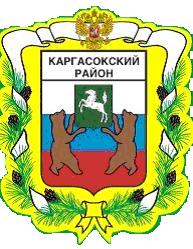 МУНИЦИПАЛЬНОЕ ОБРАЗОВАНИЕ «Каргасокский район»ТОМСКАЯ ОБЛАСТЬДУМА КАРГАСОКСКОГО РАЙОНАВ соответствии со статьей 65 Земельного кодекса РФ, статьей 3 Федерального закона от 25.10.2001 N 137-ФЗ "О введении в действие Земельного кодекса РФ", статьей 10.1 Закона Томской области от 04.10.2002 N 74-ОЗ "О предоставлении и изъятии земельных участков в Томской области", постановлением Администрации Томской области от 25.01.2008 N 6а "О порядке, условиях и сроках внесения арендной платы за использование земельных участков, государственная собственность на которые не разграничена»,Дума Каргасокского района РЕШИЛА:Глава Каргасокского района                                                                      А.П. АщеуловРЕШЕНИЕРЕШЕНИЕРЕШЕНИЕ29.10.2014     № 313 с. Каргасокс. КаргасокО внесении изменений в решение Думы Каргасокского района от 22.09.2010 г. №578 «О ставках арендной платы за использование земельных участков в Каргасокском районе»1. Пункт 2 решения Думы Каргасокского района от 22.09.2010 г. №578 «О ставках арендной платы за использование земельных участков в Каргасокском районе» дополнить абзацем четвертым следующего содержания: «- 0 процентов от кадастровой стоимости в отношении земельного участка, занятого нежилым зданием, при условии, что такое здание передано в безвозмездное пользование муниципальной образовательной организации;».2. Абзацы четвертый, пятый, шестой пункта 2 решения Думы Каргасокского района от 22.09.2010 г. №578 «О ставках арендной платы за использование земельных участков в Каргасокском районе» считать соответственно абзацами пятым, шестым, седьмым.3. Настоящее решение вступает в силу со дня опубликования в порядке, установленном Уставом муниципального образования «Каргасокский район».4. Контроль возложить на бюджетно-финансовый комитет Думы Каргасокского района.1. Пункт 2 решения Думы Каргасокского района от 22.09.2010 г. №578 «О ставках арендной платы за использование земельных участков в Каргасокском районе» дополнить абзацем четвертым следующего содержания: «- 0 процентов от кадастровой стоимости в отношении земельного участка, занятого нежилым зданием, при условии, что такое здание передано в безвозмездное пользование муниципальной образовательной организации;».2. Абзацы четвертый, пятый, шестой пункта 2 решения Думы Каргасокского района от 22.09.2010 г. №578 «О ставках арендной платы за использование земельных участков в Каргасокском районе» считать соответственно абзацами пятым, шестым, седьмым.3. Настоящее решение вступает в силу со дня опубликования в порядке, установленном Уставом муниципального образования «Каргасокский район».4. Контроль возложить на бюджетно-финансовый комитет Думы Каргасокского района.1. Пункт 2 решения Думы Каргасокского района от 22.09.2010 г. №578 «О ставках арендной платы за использование земельных участков в Каргасокском районе» дополнить абзацем четвертым следующего содержания: «- 0 процентов от кадастровой стоимости в отношении земельного участка, занятого нежилым зданием, при условии, что такое здание передано в безвозмездное пользование муниципальной образовательной организации;».2. Абзацы четвертый, пятый, шестой пункта 2 решения Думы Каргасокского района от 22.09.2010 г. №578 «О ставках арендной платы за использование земельных участков в Каргасокском районе» считать соответственно абзацами пятым, шестым, седьмым.3. Настоящее решение вступает в силу со дня опубликования в порядке, установленном Уставом муниципального образования «Каргасокский район».4. Контроль возложить на бюджетно-финансовый комитет Думы Каргасокского района.Председатель Думы Каргасокского районаВ.А. Протазов